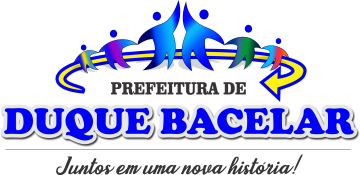 ESTADO DO MARANHÃOPREFEITURA MUNICIPAL DE DUQUE BACELARCNPJ 06.314.439/0001-75LEI MUNICIPAL Nº 163 / 2021.“Altera a Lei Municipal nº 159/2021 que dispõe sobre a reestruturação do Conselho Municipal de Acompanhamento e Controle Social do Fundo de Manutenção e Desenvolvimento da Educação Básica e de Valorização dos Profissionais da Educação – CACS-FUNDEB, em conformidade com o artigo 212-A da Constituição Federal, regulamentado na forma da Lei Federal nº 14.113, de 25 de dezembro de 2020”.O Prefeito Municipal de Duque Bacelar, Estado do Maranhão, no uso de suas atribuições legais atribuídas pela Constituição da República Federal do Brasil e pela Lei Orgânica do Município, faz saber que a Câmara Municipal de Duque Bacelar – Ma, aprovou e eu sancionei a seguinte lei: Art. 1º. Exclui a alínea “l” do inciso I, do artigo 6º, da Lei Municipal nº 159/2021 o qual passa a ter as seguintes disposições:“Art. 6º. O CACS-FUNDEB será constituído por: ARTIGO ALTERADO PELA LEI Nº 163/2021I - membros titulares, na seguinte conformidade: a) 2 (dois) representantes do Poder Executivo, sendo pelo menos 1 (um) deles da Secretaria Municipal de Educação; b) 1 (um) representante dos professores da educação básica pública do Município; c) 1 (um) representante dos diretores das escolas básicas públicas do Município; d) 1 (um) representante dos servidores técnico-administrativos das escolas básicas públicas do Município; e) 2 (dois) representantes dos pais/responsáveis de alunos da educação básica pública do Município; f) 2 (dois) representantes dos estudantes da educação básica pública do Município, devendo 1 (um) deles ser indicado pela entidade de estudantes secundaristas; g) 1 (um) representante do Conselho Municipal de Educação- CME; h) 1 (um) representante do Conselho Tutelar, previsto na Lei Federal nº 8.069, de 13 de julho de 1990 - Estatuto da Criança e do Adolescente-, indicado por seus pares; i) 2 (dois) representantes de organizações da sociedade civil; j) 1 (um) representante das escolas da zona Rural.” Art. 2º. Esta lei entrará em vigor na data de sua publicação, revogada as disposições em contrário.Gabinete do Prefeito Municipal de Duque Bacelar – MA, Estado do Maranhão, 27 de julho de 2021.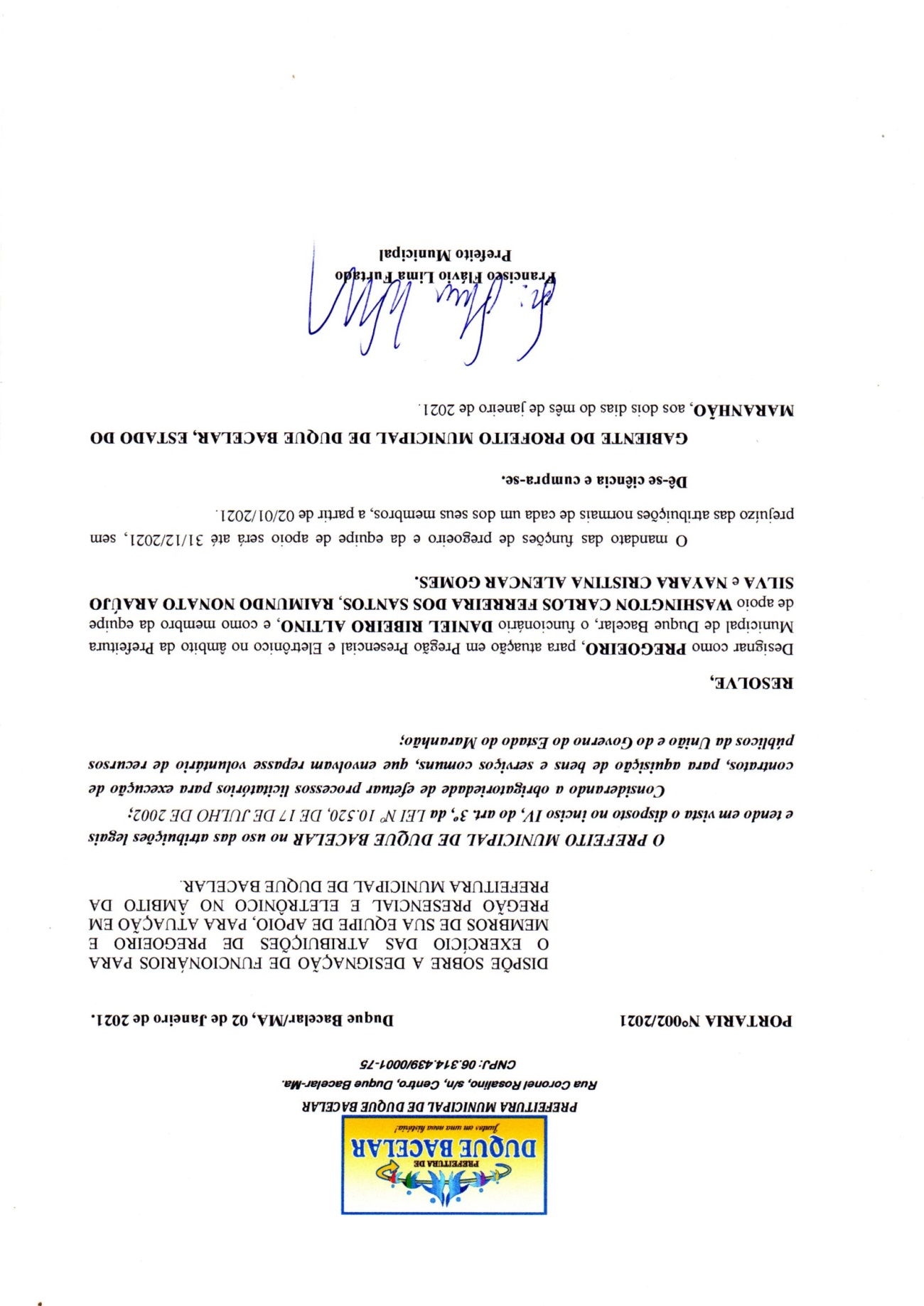 